Publicado en Barcelona, 14 de marzo de 2016 el 15/03/2016 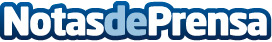 ¿Qué estudian las mujeres en la Formación Profesional? Cambio de tendenciasSegún el informe elaborado por CEAC, líder en la Formación Profesional a distancia, las alumnas matriculadas en los ciclos de Laboratorio de Diagnóstico Clínico, Dietética y Administración y Finanzas confirman el cambio de tendencia en lo que respecta a la formación de las mujeresDatos de contacto:jordi ferrer 80-90 comunicación649425392Nota de prensa publicada en: https://www.notasdeprensa.es/que-estudian-las-mujeres-en-la-formacion Categorias: Nacional Marketing Sociedad Formación profesional http://www.notasdeprensa.es